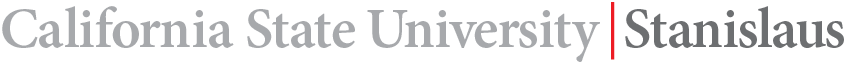 APPLICATION TO ASSESS A MISCELLANEOUS COURSE FEE(CATEGORY III FEE)Miscellaneous course fees can ONLY be charged for the actual cost of providing exceptional instructional materials, services or use of an off-campus facility.  In most cases, students must have the option of attaining the materials or services required through alternative means.The following rules apply when determining if miscellaneous course fees can be charged for exceptional materials or services in the classroom:Fee is for the actual cost of material, service or facility use provided.Fee CANNOT be charged for basic complement of classroom supplies required for instruction, such as chalk, erasers, projectors, computer, and associated supplies such as transparencies, software.Fee CANNOT be charged for basic complement of laboratory supplies and instructional equipment, such as equipment, test tubes, computers.Fee CANNOT include administrative charges and inflationary factors.Fee CANNOT be charged to fund basic cost of instruction.(for more information, see EO1034)PLEASE COMPLETE THE FORMS ON PAGES 2 AND 3 TO DESCRIBE THE FEE USES, REVENUES AND EXPENDITURES.I certify that the amount of the fee is necessary to cover costs beyond those supported by the regular instruction budget in order to maintain the quality of instruction in this course.Department Chair 		Date 	VERIFICATION OF COURSE INFORMATION:Office of Academic Programs 		Date 	APPROVAL:Dean 		Date 	AVP for Academic Affairs 		Date 	VP for Business and Finance 		Date 	SFAC Recommendation (to be attached)	Date approved__________		President’s Recommendation (to be attached)	Date approved__________		Chancellor’s Office Approval (to be attached)	Date approved__________:rle 5/01/03; smf 12/17/08; smf 7/09; rle 9/10; rle 6/14Final Distribution: AVPAPA; Cashiers; Enrollment Services; Dean; Department Chair; SFACDepartmentCourse Prefix/Number Course TitleRequest for (check one)                                                       Effective Term (check one and indicate year)       New Fee – Amount Requested $                                    Summer/Fall              Adjusted Fee – Original Fee      $                                   Spring                                                         – Proposed Fee   $      Purpose (check all that apply)                                                    	Materials                                                                   	Field Trip                                                                        	Use of Facilities